                   The red words are words we have already learnt.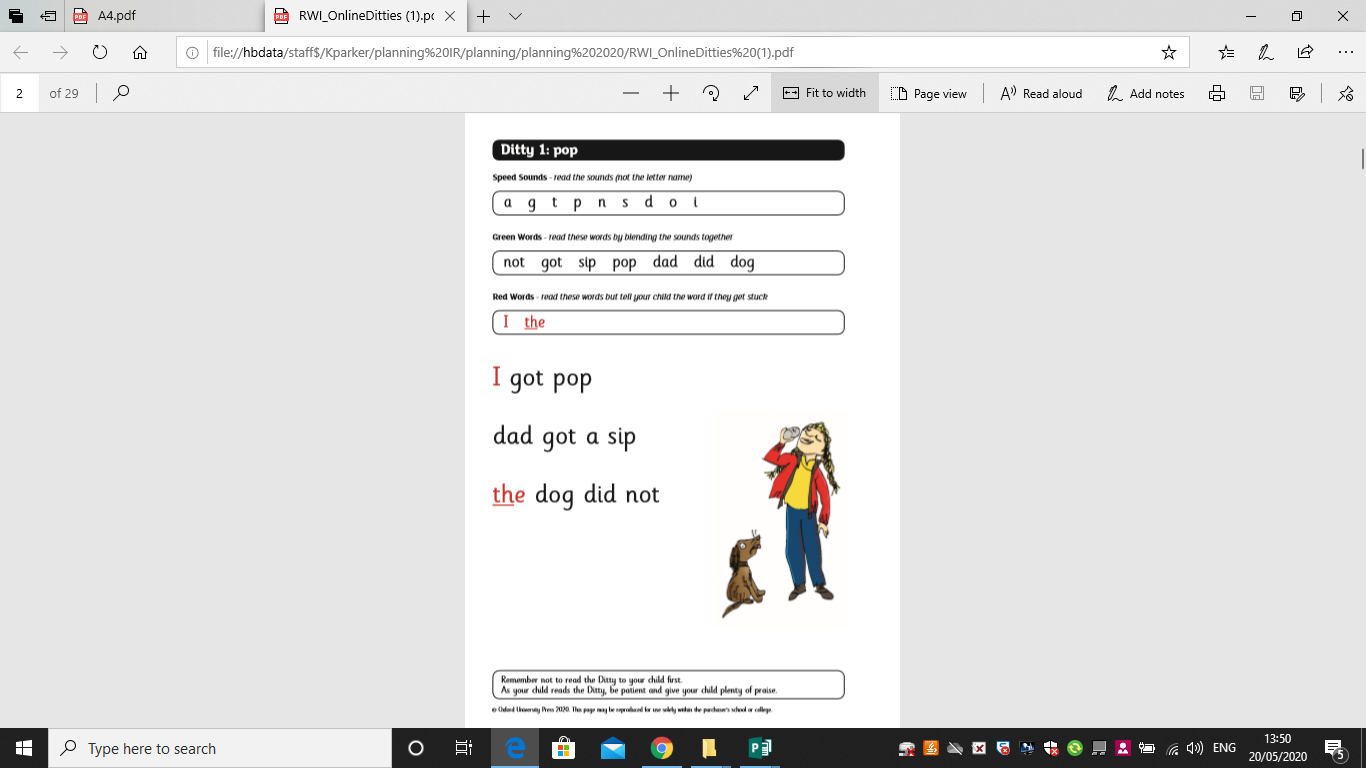            Our New set 2 sound to practice. Remember to keep practicing all our previous sounds too.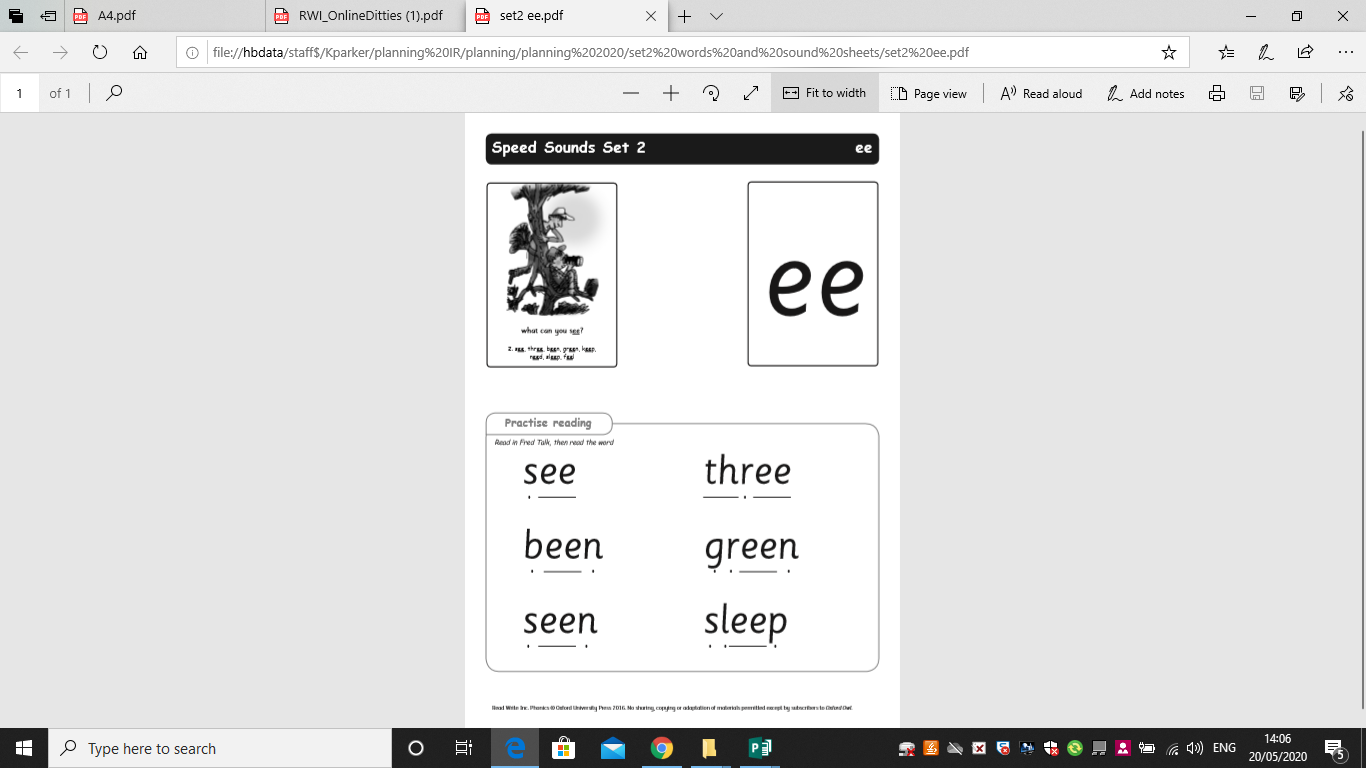 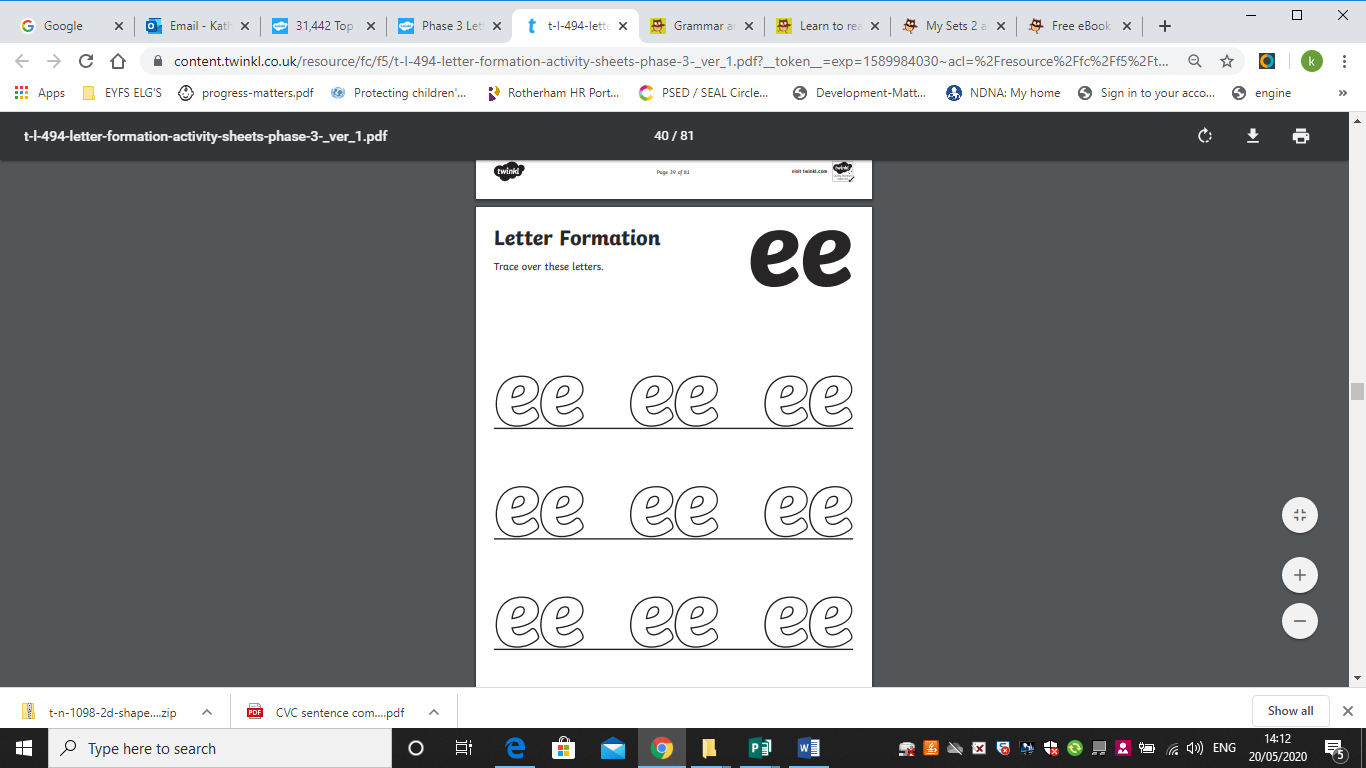 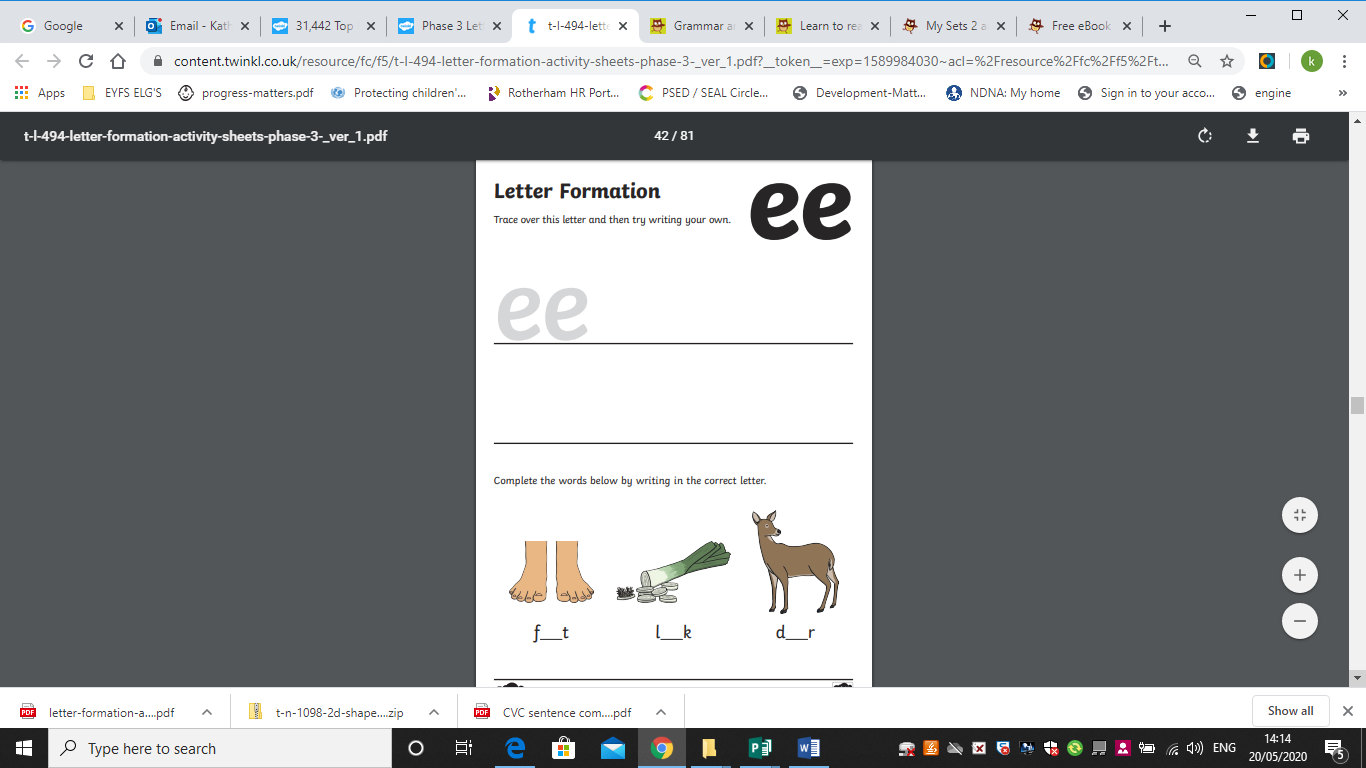 